GLEDALIŠKA PREDSTAVASTUDIA AZOO STORYEdwarda AlbeejaRežiser: Aleksandar Čaminski Igrata:Jerry - Miha Pačnik Peter - Borut Šmon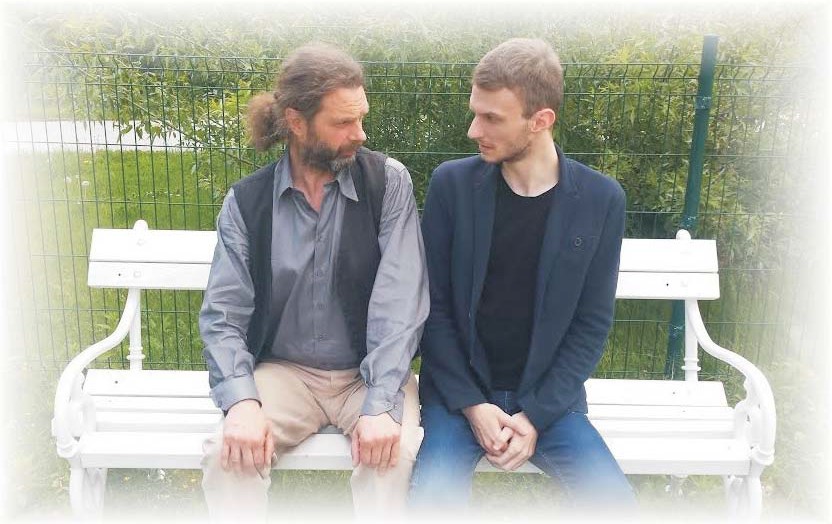 sobota, 11. februar, ob 18:00 dvorana Lopan, MislinjaVABLJENI!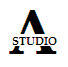 